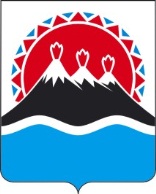 ИНСПЕКЦИЯ ГОСУДАРСТВЕННОГО СТРОИТЕЛЬНОГО НАДЗОРА КАМЧАТСКОГО КРАЯПРИКАЗ № 214г. Петропавловск-Камчатский                                                        «13» июня 2018 годаВ соответствии со ст. 8.2 Федерального закона от 26.12.2008 N 294-ФЗ «О защите прав юридических лиц и индивидуальных предпринимателей при осуществлении государственного контроля (надзора) и муниципального контроля»
ПРИКАЗЫВАЮ:Утвердить Программу профилактики нарушений обязательных требований в сфере осуществления регионального государственного  строительного надзора за строительством, реконструкцией  объектов капитального строительства на территории Камчатского края в случаях, предусмотренных  Градостроительным кодексом Российской Федерации на 2018 год (далее по тексту – Программа), согласно приложению № 1 к настоящему приказу.Лицам, ответственным за реализацию мероприятий Программы, указанным в приложении № 1 к настоящему приказу, обеспечить их выполнение в установленные сроки.Руководитель Инспекции – главный государственный инспекторгосударственного строительного надзораКамчатского края                                                                         С.Ю. Прудников			                                                                     Приложение № 1к приказу Инспекции государственного строительного надзора Камчатского края от 13.06.2018 г. № 214Программапрофилактики нарушений обязательных требований в сфере осуществления регионального государственного  строительного надзора за строительством, реконструкцией  объектов капитального строительства на территории Камчатского края в случаях, предусмотренных  Градостроительным кодексом Российской ФедерацииЦели и задачи проведения профилактической работыЦелью профилактической работы в рамках регионального государственного  строительного надзора за строительством, реконструкцией  объектов капитального строительства на территории Камчатского края в случаях, предусмотренных  Градостроительным кодексом Российской Федерации (далее по тексту - региональный государственный  строительный надзор) являются:- предупреждение нарушения юридическими лицами, индивидуальными предпринимателями, физическими лицами, не зарегистрированными в качестве индивидуального предпринимателя, но участвующими в процессе строительства, реконструкции объектов капитального строительства, подлежащих региональному государственному строительному надзору (далее по тексту - поднадзорные субъекты) обязательных требований, устранение причин, факторов и условий, способствующих возможному нарушению обязательных требований;- мотивация к добросовестному поведению и, как следствие, снижение уровня ущерба охраняемым законом ценностям;- разъяснение подконтрольным субъектам обязательных требований.Задачами профилактической работы в рамках регионального государственного  строительного надзора являются:- формирование у поднадзорных субъектов единого понимания обязательных требований в сфере строительства, реконструкции объектов капитального строительства, подлежащих региональному государственному строительному надзору (далее по тексту – поднадзорные объекты);- инвентаризация состава и особенностей поднадзорных объектов и оценки состояния поднадзорной сферы;- выявление причин, факторов и условий, способствующих нарушению обязательных требований, определение способов устранения или снижения рисков их возникновения.II. Краткий анализ текущего состояния поднадзорной сферы.1. Описание видов и типов поднадзорных объектов и субъектов	Базовым показателем, от которого зависят остальные показатели деятельности Инспекции государственного строительного надзора Камчатского края (далее по тексту – Инспекция), является количество поднадзорных объектов.         Общее количество объектов, поставленных на учет в 2017 году, составило – 35 ед., снято с учета – 3 ед. 	Общее количество поднадзорных объектов по состоянию на 01.01.2018 г. – 87 ед. Из них объекты, относящиеся к:- высокой категории риска – 57 ед.;- значительной категории риска – 12 ед.;- умеренной категории риска – 18 ед.	Общее количество поднадзорных субъектов, обеспечивающих строительство (реконструкцию) поднадзорных объектов – 130 ед. Из них:- застройщики – 59 ед., в том числе юридические лица – 45 ед., индивидуальные предприниматели – 8 ед., физические лица, не зарегистрированные в качестве индивидуального предпринимателя – 6 ед.;- лица, осуществляющие строительство – 71 ед., в том числе юридические лица – 65 ед., индивидуальные предприниматели – 6 ед.	Количество инспекторов по государственному контролю (надзору) – 9 чел.Статистические показатели состояния поднадзорной сферыОписание текущего уровня развития профилактических мероприятийДо издания приказа Инспекции «Об утверждении программ профилактики нарушений обязательных требований» профилактические мероприятия в Инспекции  проводились в виде устных консультаций, рабочих встреч и совещаний с участниками строительства (реконструкции) объектов капитального строительства.Целевые показатели результативности мероприятий Программы на текущий годПеречень уполномоченных лиц, ответственных за организацию и проведение профилактических мероприятий.Ссылка на официальный сайт Инспекции в сети «Интернет», на котором должна содержаться информация о реализации Программы.	Официальный сайт Инспекции - https://www.kamgov.ru/instroy/.План-график организационных мероприятий в целях реализации ПрограммыПлан-график реализации Программы1 В случае изменения обязательных требований контрольно-надзорными органами готовятся разъяснения о содержании новых нормативных правовых актов, устанавливающих обязательные требования, внесенных изменениях в действующие акты, сроках и порядке вступления их в действие, а также о необходимых организационных и технических мероприятиях, направленных на внедрение и обеспечение соблюдения подконтрольными субъектами обязательных требований. Комментарии должны быть разработаны в понятном для широкого круга подконтрольных субъектов формате и опубликованы в срок, не превышающий 2-х месяцев с даты принятия соответствующих изменений обязательных требований. Обеспечение доступности разъяснений организуется за счет: подготовки и размещения в сети "Интернет" сравнительных схем, наглядно демонстрирующих ключевые изменения, выступлений уполномоченных представителей контрольно-надзорного органа в средствах массовой информации с кратким обзором основных изменений, проведения семинаров для общественных объединений предпринимателей и представителей подконтрольных субъектов и др. (п. 8.2.2 Методических рекомендаций по подготовке и проведению профилактических мероприятий, направленных на предупреждение нарушения обязательных требований (приложение 2 к протоколу заседания подкомиссии по совершенствованию контрольных (надзорных) и разрешительных функций федеральных органов исполнительной власти при Правительственной комиссии по проведению административной реформы от 20.01.2017 N 1)).2 Разработка руководств по соблюдению действующих обязательных требований, представляющих собой брошюры, схемы, инфографические материалы, содержащие основные требования в визуализированном виде с изложением текста требований в простом и понятном формате. Такие руководства должны быть подготовлены по всем ключевым обязательным требованиям, нарушения которых наиболее часто встречаются в практике контрольно-надзорного органа. Руководства подлежат размещению на официальном сайте контрольно-надзорного органа в информационно-телекоммуникационной сети "Интернет" (далее - сеть "Интернет"), сайтах его территориальных органов (при наличии) и специализированных тематических сайтах (при наличии), а также в помещениях территориальных органов; подлежат распространению среди подконтрольных субъектов посредством специализированных отраслевых союзов, общественных объединений предпринимателей и общественных организаций, действующих в соответствующей сфере (п. 8.2.1 Методических рекомендаций по подготовке и проведению профилактических мероприятий, направленных на предупреждение нарушения обязательных требований (приложение 2 к протоколу заседания подкомиссии по совершенствованию контрольных (надзорных) и разрешительных функций федеральных органов исполнительной власти при Правительственной комиссии по проведению административной реформы от 20.01.2017 N 1)).3 Предостережение оформляется и направляется в соответствии с Правилами составления и направления предостережения о недопустимости нарушения обязательных требований, подачи юридическим лицом, индивидуальным предпринимателем возражений на такое предостережение и их рассмотрения, уведомления об исполнении такого предостережения, утвержденными постановлением Правительства РФ от 10.02.2017 N 166.Блок-схема взаимодействия сотрудников Инспекции ГСН Камчатского края при внесении изменений в обязательные требованияБлок-схема взаимодействия сотрудников Инспекции ГСН Камчатского края  при получении результатов надзорных мероприятий«Об утверждении Программы профилактики нарушений обязательных требований в сфере осуществления регионального государственного  строительного надзора за строительством, реконструкцией  объектов капитального строительства на территории Камчатского края в случаях, предусмотренных  Градостроительным кодексом Российской Федерации на 2018 год»Статистические показатели поднадзорной сферы2014 год2015 год2016 год2017 годОбщее количество проверок, проведенных в отношении юридических лиц, индивидуальных предпринимателей448360386366Результаты проверокРезультаты проверокРезультаты проверокРезультаты проверокРезультаты проверокОбщее количество проверок, по итогам проведения которых выявлены правонарушения51574749Общее количество выявленных нарушений нормативных правовых актов или отдельных их частей, содержащих обязательные требования690847679594Общее количество выданных предписаний об устранении нарушений нормативных правовых актов или отдельных их частей, содержащих обязательные требования175151159151Общее количество выявленных правонарушений67737755Общее количество проверок, по итогам которых по фактам выявленных нарушений наложены административные наказания39505443Общее количество поднадзорных субъектов, привлеченных к административной ответственности40343722Общее количество административных наказаний, наложенных по итогам проверок51645849Общая сумма наложенных административных штрафов (тыс. руб.)5095529640223333Справочная информацияСправочная информацияСправочная информацияСправочная информацияСправочная информацияОбщее количество юридических лиц и индивидуальных предпринимателей, в отношении которых проводились плановые, внеплановые проверки10511712696Направлено в органы прокуратуры заявлений о согласовании проведения внеплановых выездных проверок,11552из них отказано органами прокуратуры в согласовании8231Количество выданных заключений о соответствии построенного, реконструированного объекта требованиям технических регламентов и проектной документации, в том числе требованиям энергетической эффективности и требованиям оснащенности объекта капитального строительства приборами учета используемых энергетических ресурсов (далее по тексту – заключение о соответствии) /Принято решений об отказе в выдаче заключения о соответствии31 / 530 / 130 / 042 / 0Количество штатных единиц по должностям, предусматривающим выполнение функций по контролю (надзору)881212Объем финансовых средств, выделяемых в отчетном периоде из бюджетов всех уровней на выполнение функций по контролю (надзору) (тыс. рублей)30368291422969630891Показатель Базовый показатель Показатель результативностиОбщее количество выявленных нарушений нормативных правовых актов или отдельных их частей, содержащих обязательные требования594564 (-5%)Общее количество выданных предписаний об устранении нарушений нормативных правовых актов или отдельных их частей, содержащих обязательные требования151143 (-5%)Общее количество выявленных правонарушений5552 (-5%)Общее количество поднадзорных субъектов, привлеченных к административной ответственности2221 (-5%)Ответственный за организацию и проведение профилактических мероприятийРуководитель Инспекции – главный государственный инспектор государственного строительного надзора Камчатского края (далее по тексту – руководитель инспекции)Прудников Сергей Юрьевич;тел. 8 (1452) 42-78-46,mailto:PrudnikovSY@kamgov.ruОтветственный за реализацию ПрограммыЗаместитель руководителя Инспекции – заместитель главного государственного инспектора государственного строительного надзора Камчатского края (далее по тексту – заместитель руководителя Инспекции) Ковылицкая Галина Михайловна;тел. 8 (1452) 46-77-72,mailto:KovylitskayaGM@kamgov.ruСотрудники Инспекции, участвующие в реализации ПрограммыИнспекторы по государственному контролю (надзору) ИнспекцииСтруктурные подразделения Инспекции, участвующие в реализации ПрограммыОтдел по правовой и аналитической деятельности ИнспекцииНачальник отдела – Кашина Наталья Геннадьевна;8 (4152) 42-75-06,mailto:KashinaNG@kamgov.ru№ п/пНаименование мероприятияСрок проведенияОтветственный исполнитель 6.1      Подготовка и издание приказа Инспекции «Об утверждении перечня правовых актов, содержащих обязательные требования, соблюдение которых оценивается при проведении мероприятий по контролю при осуществлении регионального государственного строительного надзора Инспекцией государственного строительного надзора Камчатского края»13.06.2018 г.Заместитель руководителя Инспекции – Ковылицкая Г.М.;начальник отдела по правовой и аналитической деятельности Инспекции  (далее по тексту – начальник отдела) – Кашина Н.Г.6.2     Внесение в приказ Инспекции от 21.11.2014 г. № 520 «Об   утверждении     Административного регламента  исполнения  Инспекцией государственного строительного надзора Камчатского края государственной функции по осуществлению регионального государственного  строительного надзора за строительством, реконструкцией  объектов капитального строительства на территории Камчатского края в случаях, предусмотренных  Градостроительным кодексом Российской Федерации» требований к ведению профилактической работы01.07.2018 г.Заместитель руководителя Инспекции – Ковылицкая Г.М.6.3     Внесение в должностную инструкцию инспектора по государственному контролю (надзору) Инспекции требований к ведению профилактической работы01.07.2018 г.Начальник отдела – Кашина Н.Г.№ п/пНаименование профилактического мероприятияСрок либо периодичность проведенияАдресат мероприятияОтветственный исполнительОжидаемые результаты проведенного мероприятия7.1Информирование по вопросам соблюдения обязательных требований посредством размещения на официальном сайте Инспекции приказа Инспекции «Об утверждении перечня правовых актов, содержащих обязательные требования, соблюдение которых оценивается при проведении мероприятий по контролю при осуществлении регионального государственного строительного надзора Инспекцией государственного строительного надзора Камчатского края»В течение 2 рабочих дней со дня представления текста приказа  ответственными лицами, указанными вп. 6.1 ПрограммыПоднадзорные субъектыГлавный специалист-эксперт отдела по правовой и аналитической деятельности Инспекции (далее по тексту – главный специалист-эксперт отдела) Ершова Н.В.пункт 4 раздела II Программы7.2Подготовка разъяснений о внесенных изменениях в обязательные требования, о сроках и порядке вступления их в действие1Не позднее 40 дней с даты принятия соответствующих измененийНачальник отдела –Кашина Н.Г.;главный специалист-эксперт отдела  Ершова Н.В.Заместитель руководителя Инспекции –Ковылицкая Г.М.;инспектор по государственному контролю (надзору) Инспекции  - Илларионов А.Л. (в части НПА, содержащих обязательные требования по пожарной безопасности)пункт 4 раздела II Программы7.3Информирование о внесенных изменениях в обязательные требования, о сроках и порядке вступления их в действие посредством размещения их на официальном сайте ИнспекцииВ течение 2 рабочих дней со дня представления разъяснений ответственным лицом, указанным вп.7.2 ПрограммыПоднадзорные субъектыглавный специалист-эксперт отдела  Ершова Н.В.пункт 4 раздела II Программы7.4Внесение изменений в приказ Инспекции «Об утверждении перечня правовых актов, содержащих обязательные требования, соблюдение которых оценивается при проведении мероприятий по контролю при осуществлении регионального государственного строительного надзора Инспекцией государственного строительного надзора Камчатского края»В течение 10 рабочих дней со дня представления разъяснений ответственными лицами, указанными вп. 7.2 ПрограммыПоднадзорные субъектыНачальник отдела –Кашина Н.Г.пункт 4 раздела II Программы7.5Актуализация размещённых на официальном сайте Инспекцииперечней обязательных требованийВ течение 2 рабочих дней со дня представления текста приказа  ответственными лицами, указанными вп. 7.4 ПрограммыПоднадзорные субъектыГлавный специалист-эксперт отделаЕршова Н.В.пункт 4 раздела II Программы7.6Проведение консультаций по разъяснению обязательных требованийПо мере необходимости при поступлении обращенияПоднадзорные субъектыЗаместители руководителя Инспекции – Ковылицкая Г.М., Осипова Е.А.;инспекторы государственного контроля (надзора) Инспекциипункт 4 раздела II Программы7.7Проведение разъяснительной работы относительно процедур надзораПо мере необходимостиПри поступлении обращенияПоднадзорные субъектыЗаместители руководителя Инспекции –Ковылицкая Г.М.,Осипова Е.А.;начальник отдела –Кашина Н.Г.;инспекторы государственного контроля (надзора) Инспекциипункт 4 раздела II Программы7.8Обобщение практики осуществления регионального государственного строительного надзора  с выделением наиболее часто встречающихся случаев нарушения обязательных требований1 раз в квартал,не позднее 10 числаглавный специалист-эксперт отдела  Ершова Н.В.Заместитель руководителя Инспекции –Ковылицкая Г.М.;инспектор по государственному контролю (надзору) Инспекции  - Илларионов А.Л. (в части НПА, содержащих обязательные требования по пожарной безопасности);начальник отдела –Кашина Н.Г.пункт 4 раздела II Программы7.9Подготовка статистических данных о проведенных надзорных мероприятиях, перечне наиболее часто встречающихся нарушений обязательных требований по пожарной безопасности1 раз в квартал,не позднее 5 числаЗаместитель руководителя Инспекции –Ковылицкая Г.М.Инспектор по государственному контролю (надзору) Инспекции  - Илларионов А.Л.пункт 4 раздела II Программы7.10Подготовка статистических данных об общей сумме административных штрафов по результатам привлечения подконтрольных субъектов к административной ответственности с указанием основных правонарушений по видам1 раз в квартал,не позднее 5 числаЗаместитель руководителя Инспекции –Ковылицкая Г.М.начальник отдела –Кашина Н.Г.пункт 4 раздела II Программы7.11Подготовка сводных статистических данных о  количестве проведенных надзорных мероприятий, перечне наиболее часто встречающихся нарушений обязательных требований, общей суммы административных штрафов по результатам привлечения подконтрольных субъектов к административной ответственности с указанием основных правонарушений по видам1 раз в квартал,не позднее 10 числаГлавный специалист-эксперт отдела по правовой и аналитичес-кой деятельности Инспекции Ершова Н.В.Заместитель руководителя Инспекции –Ковылицкая Г.М.пункт 4 раздела II Программы7.12Публикация на официальном сайте Инспекции сводных статистических данных о  количестве проведенных надзорных мероприятий, перечня наиболее часто встречающихся нарушений обязательных требований, общей суммы административных штрафов по результатам привлечения подконтрольных субъектов к административной ответственности с указанием основных правонарушений по видамВ течение 2 рабочих дней со дня представления данных ответственным лицом, указанным вп.7.11 ПрограммыПоднадзорные субъектыГлавный специалист-эксперт отделаЕршова Н.В.пункт 4 раздела II Программы7.13Информирование о результатах обобщения практики осуществления регионального государственного строительного надзора  с выделением наиболее часто встречающихся случаев нарушения обязательныхтребований посредством размещения их на официальном сайте ИнспекцииВ течение 2 рабочих дней со дня представления данных ответственным лицом, указанным вп.7.8 ПрограммыПоднадзорные субъектыГлавный специалист-эксперт отделаЕршова Н.В.пункт 4 раздела II Программы7.14Подготовка руководств о необходимости соблюдения НПА, содержащих обязательные требования по наиболее частым видам нарушений2Ежеквартально по результатам предыдущего кварталаГлавный специалист-эксперт отделаЕршова Н.В.Заместитель руководителя Инспекции –Ковылицкая Г.М.;инспектор по государственному контролю (надзору) Инспекции  - Илларионов А.Л. (в части НПА, содержащих обязательные требования по пожарной безопасности);начальник отдела –Кашина Н.Г.пункт 4 раздела II Программы7.15Размещение на официальном сайте Инспекции руководств о необходимости соблюдения НПА, содержащих обязательные требования по наиболее частым видам нарушенийВ течение 2 рабочих дней со дня представления текста руководства ответственным лицом, указанным вп. 7.14 ПрограммыПоднадзорные субъектыГлавный специалист-эксперт отделаЕршова Н.В.пункт 4 раздела II Программы7.16Подготовка проектов предостережений о недопустимости нарушения обязательных требований3По мере необходимости при возникновении основанийРуководитель Инспекции –Прудников С.Ю.;заместители руководителя Инспекции –Ковылицкая Г.М.,Осипова Е.А.Инспекторы государственного контроля (надзора) Инспекциипункт 4 раздела II Программы7.17Выдача предостережения о недопустимости нарушения обязательных требований3По мере необходимости при наличии основанийПоднадзорные субъектыРуководитель Инспекции –Прудников С.Ю.;заместители руководителя Инспекции –Ковылицкая Г.М.,Осипова Е.А.пункт 4 раздела II Программы7.18Подготовка доклада об итогах профилактической работы за 2018 годНе позднее 20.02.2018 г.Поднадзорные субъектыНачальник отдела –Кашина Н.Г.пункт 4 раздела II Программы